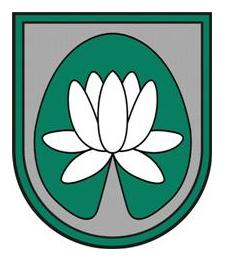 IEPIRKUMA„Mūzikas instrumentu piegāde”NOLIKUMSIdentifikācijas Nr.: ĀND 2018/33Ādažos2018Vispārējā informācijaIepirkuma identifikācijas numurs: ĀND 2018/33Pasūtītājs: Ādažu novada domePasūtītāja rekvizīti:Kontaktpersona iepirkuma jautājumos: Alīna Liepiņa-Jākobsone, tālr.: 67996298, e-pasts: alina.liepina-jakobsone@adazi.lv;Kontaktpersona iepirkuma specifikas jautājumos: Kristīne Savicka, tālr.: 26892523, e-pasts: kristine.savicka@adazi.lv. Informācija par iepirkumuIepirkums tiek veikts atbilstoši Publisko iepirkumu likuma 9.panta nosacījumiem.Iepirkuma Nolikums un visa ar iepirkumu saistītā publiskojamā informācija ir brīvi pieejami Pasūtītāja mājas lapā internetā www.adazi.lv. Piedāvājuma iesniegšanas un atvēršanas vieta, datums, laiks un kārtībaPiedāvājums jāiesniedz līdz 2018.gada 23.marta plkst.10:00, iesniedzot personīgi Ādažu novada domē, Ādažos, Gaujas ielā 33A, 306.kabinetā (Kanceleja) 3.stāvā, vai atsūtot pa pastu. Pasta sūtījumam jābūt nogādātam norādītajā adresē līdz augstākminētajam termiņam.Piedāvājumi, kas iesniegti pēc šajā Nolikumā noteiktā piedāvājumu iesniegšanas termiņa, netiks izskatīti un neatvērtā veidā tiks atdoti atpakaļ Pretendentam.Iepirkuma piedāvājumu vērtēšana notiek slēgtās komisijas sēdēs.Piedāvājuma noformēšanaPiedāvājums iesniedzams aizlīmētā, aizzīmogotā iepakojumā – 2 (divos) eksemplāros (viens oriģināls un viena kopijas). Uz piedāvājuma iepakojuma jābūt šādām norādēm:pasūtītāja nosaukums un adrese;Iepirkuma nosaukums un identifikācijas numurs;Atzīme „Neatvērt līdz 2018. gada 23.marta plkst. 10:00”;Katrs piedāvājuma eksemplāra sējums sastāv no trim daļām:pretendenta atlases dokumenti, ieskaitot pieteikumu dalībai iepirkumā;tehniskais piedāvājums;finanšu piedāvājums.Visas piedāvājuma daļas iesienamas vienā sējumā. Dokumentiem jābūt cauršūtiem vai caurauklotiem. Auklu gali jāpārlīmē un jābūt norādei par kopējo lappušu skaitu piedāvājumā. Lapas jānumurē un tām jāatbilst satura rādītājam. Piedāvājums jāievieto 4.1.punktā minētajā iepakojumā.Piedāvājumā iekļautajiem dokumentiem jābūt skaidri salasāmiem, bez labojumiem. Piedāvājums jāsagatavo latviešu valodā. Ja Pretendents iesniedz dokumentu kopijas, tās jāapliecina normatīvajos aktos noteiktajā kārtībā. Pretendents iesniedz parakstītu piedāvājumu. Ja piedāvājumu iesniedz personu grupa, pieteikumu paraksta visas personas, kas ietilps personu grupā. Ja piedāvājumu iesniedz personu grupa vai personālsabiedrība, piedāvājumā papildus norāda personu, kas iepirkumā pārstāv attiecīgo personu grupu vai personālsabiedrību, kā arī katras personas atbildības sadalījumu. Komisija pieņem izskatīšanai tikai tos Pretendentu iesniegtos piedāvājumus, kas noformēti tā, lai piedāvājumā iekļautā informācija nebūtu pieejama līdz piedāvājuma atvēršanas brīdim. Iesniegtie piedāvājumi ir Pasūtītāja īpašums un netiks atdoti atpakaļ Pretendentiem.Informācija par iepirkuma priekšmetuIepirkums nav sadalīts daļās.Nav atļauta piedāvājumu variantu iesniegšana.Līguma izpildes termiņš ir – 30 dienas kopš līguma noslēgšanas.Kvalifikācijas prasības Pretendents normatīvajos tiesību aktos noteiktajā kārtībā ir reģistrēts Komercreģistrā vai līdzvērtīgā reģistrā ārvalstīs. Pretendents iepriekšējo 3 (trīs) gadu laikā ir realizējis vismaz 1 (vienu) līdzvērtīgu līgumu izpildi, kur:līguma līgumcena ir vismaz pretendenta piedāvātās kopējās līgumcenas attiecīgā iepirkuma apjomā;līguma priekšmets ir mūzikas instrumentu piegāde;par līguma realizāciju ir pievienota pozitīva pasūtītāja atsauksme.Iesniedzamie kvalifikācijas dokumentiPretendenta pieteikums dalībai iepirkumā atbilstoši Nolikumam pievienotajai formai (skatīt 2. pielikumu). Ja piedāvājumu kā Pretendents iesniedz personu grupa, tad pieteikumu paraksta visas personas, kas iekļautas grupā un pieteikumā norāda personu, kura pārstāv personu grupu iepirkumā, kā arī katras personas atbildības apjomu.Pretendenta, personālsabiedrības un visu personālsabiedrības biedru (ja piedāvājumu iesniedz personālsabiedrība) vai visu personu apvienības dalībnieku (ja piedāvājumu iesniedz personu apvienība) komercreģistra vai līdzvērtīgas komercdarbību reģistrējošas iestādes ārvalstīs izdotu reģistrācijas apliecību kopijas. Informācija par Pretendenta pēdējo 3 (trīs) gadu laikā realizētajiem līgumiem. Informācija sagatavojama saskaņā ar Nolikumam pievienoto formu (skatīt 3. pielikumu), pievienojot vismaz 1 (vienu) pasūtītāja atsauksmi.Tehniskais piedāvājumsIesniedzot piedāvājumu, Pretendents tajā iekļauj tehnisko piedāvājumu. Tehniskais piedāvājums jāsagatavo tādā detalizācijas pakāpē, lai iepirkuma komisija varētu secināt Pretendenta piedāvāto preču atbilstību pasūtītāja prasībām. Tehniskais piedāvājums sagatavojams brīvā formā, un tam jāatbilst 1. pielikumā esošajai Tehniskajai specifikācijai. Pretendentam jāiesniedz apliecinājums par garantiju.Finanšu piedāvājumsFinanšu piedāvājums sagatavojams brīvā formā. Finanšu piedāvājumā iekļaujamas visas ar līguma izpildi saistītās izmaksas EUR ar un bez PVN, tostarp, bet ne tikai – preču vienību izmaksas, sagādes, piegādes, garantijas, pirmās uzskaņošanas u.c. izmaksas. Piedāvājumu izvēles kritērijiKomisija slēgtā sēdē atver iesniegtos Piedāvājumus piedāvājumu iesniegšanas secībā.Piedāvājumu izvēles kritērijs – atbilstošs piedāvājums ar viszemāko cenu.Iepirkuma līgumsPasūtītājs slēgs ar izraudzīto lētāko Pretendentu iepirkuma līgumu, pamatojoties uz Pasūtītāja sagatavotu un ar Pretendentu saskaņotu līgumprojektu.Līgumprojekta noteikumi tiks sagatavoti saskaņā ar šī Iepirkuma noteikumiem.Līgumcenas samaksas nosacījumi – 100% pēcapmaksa 15 (piecpadsmit) dienu laikā pēc visu preču piegādes un abpusēja preču pieņemšanas – nodošanas akta parakstīšanas un iesniegšanas.Pielikumā:Tehniskā specifikācija;Pieteikums dalībai iepirkumā;Realizēto līgumu saraksta veidne.1.pielikumsTehniskā specifikācijaTehniskā specifikācija mūzikas instrumentu iegādei Ādažu Mākslas un mūzikas skolas vajadzībāmMūzikas instrumentiem, tā sastāvdaļām un piederumiem ir jābūt jauniem un nelietotiem, tajā nedrīkst būt iebūvētas lietotas vai atjaunotas komponentes. Piedāvājuma cenā ir iekļauta Preces un tās iepakojuma vērtība un visas izmaksas, kas saistītas ar piegādi, izkraušanu, uzstādīšanu un pirmo uzskaņošanu.Mūzikas instrumentiem jāatbilst mācību koncertinstrumenta prasībām.Pretendentiem jābūt atļaujām par attiecīgo preču piegādi un  pārdošanu Latvijas Republikā.2.pielikumsPieteikums dalībai iepirkumā Identifikācijas Nr. ____Ādažu novada domes Iepirkuma komisijaiSaskaņā ar Nolikumu es apakšā parakstījies apliecinu, ka:___________________________ (pretendenta nosaukums) piekrīt Nolikuma noteikumiem un garantē Nolikuma un tā pielikumu prasību izpildi. Noteikumi ir skaidri un saprotami;Pievienotie dokumenti veido šo piedāvājumu.Ar šo apliecinām, ka visa piedāvājumā iesniegtā informācija ir patiesa.Z.v.3.pielikumsIZPILDĪTO LĪGUMU SARAKSTSPielikumā: Atsauksme Nr.1 no  ________________Atsauksme Nr.2 no ________________Atsauksme Nr.3 no ________________Adrese:Gaujas iela 33A, Ādaži, Ādažu novads, LV-2164Reģistrācijas Nr.90000048472Tālrunis:67997350Fakss:67997828Nr.InstrumentsAprakstsPiezīmes1.Orķestra šķīvji( 1 pāris )Diametrs: 16” collasBiezums: MediumMateriāls: Bronza B20Komplektā: šķīvju turēšanas ādas siksnas un polstera filcīšiPaiste firmas vai ekvivalents2.Alta saksofons( 1 gab. )Korpuss un mehānika: zeltīti lakots Vārstulis: augšējais F# Iemutnis: IrKomplektā: futlāris, kopšanas līdzekļi, iemutņa ligatūra un vāciņšGarantija ne mazāk kā 2 gadiALTA saksofons, piemēram,  
Yamaha YAS-280 vai ekvivalents.Vēlams ražots Japānā.                                                     Garantija vismaz 2 gadi.3.Mazā bunga( 4 gab. )Mazās ( marša, parādes tipa ) bungas  komplektā ar uzkares sistēmu -  uz pleciem Bungas izmērs: 14” collas diametrs x 5.5” collas augstums/dziļums Korpuss: no koka plāksnēm ar  metāla savilcējiem un vismaz  6 skrūvju stiprinājumiem. Bungas un turētāja svars nedrīkst pārsniegt 3.8 kg.Thomann firmas vai ekvivalents4.Basa bunga( 2 gab. )Basa ( marša, parādes ) bungas komplektā ar  uzkares sistēmu –  uz pleciem Bungu izmērs: 18” collas diametrs x 14“ collas dziļums. Korpuss: no bērza koka ar alumīnija  stiprinājumiem un vismaz 10 skrūvju stiprinājumiemBungu un turētāja svars nedrīkst pārsniegt 9 kg.Thomann firmas vai ekvivalents5.Eifonijs( 1 gab. )Studentu modelis  komplektācijā ar iemutni, koferi un aksesuāriem.Skaņojums: in Bb  Pārklājums: sudraba Ventiļi: vismaz 4 , kur viens no četriem ventiļiem ir sānos -  kvartventilis. Klapes: vismaz 2 ūdens izvadīšanas klapesBesson firmas studentu modelis vai ekvivalents.Garantija vismaz 2 gadi.6.Flauta( 1 gab. )Paredzēta bērniem no 7 gadiem.Galva: Apsudrabota, Wave line (lasītes) tipa, vienā līmenī ar korpusu.
Korpuss: Apsudrabots
Mehānisms: Apsudrabots
E (mi) mehānika: Ir
Vārstuļi: Aizvērtie
Offset G(sol): Ir
Komplektā: Instrumenta kopšanas līdzekļi un futlāris
Piemēram, Jupiter JFL700WE flauta vai ekvivalents.Garantija vismaz 2 gadi.7.Akustiskās klavieres( 1 gab. )Augstums: ne mazāk kā 120 cmDziļums: ne mazāk kā 60 cmGarums: ne mazāk kā 150 cmSvars: ne mazāk kā 220 kgKrāsa: melns pulētsPedāļi: 3, (Una corda, Full sostenuto, Full sustain). Pedāļu konstrukcija: Viengabalaini misiņa pedāļiTaustiņi: balto taustiņu materiāls akrila sveķu mastika, melnajiem fenola virsma. Taustiņu materiāls masīvkoka egleMehānisms: veidots no naturāliem materiāliem, neizmantojot ABS vai karbona detaļas
Rezonatora materiāls: egles masīvkoka rezonators
Garantija vismaz 5 gadi.Preces cenā ietilpst piegāde, uzstādīšana un pirmā uzskaņošana pēc piegāde.sastādīšanas vietadatumsInformācija par pretendentuInformācija par pretendentuInformācija par pretendentuInformācija par pretendentuInformācija par pretendentuPretendenta nosaukums:Pretendenta nosaukums:Reģistrācijas numurs:Reģistrācijas numurs:Juridiskā adrese:Juridiskā adrese:                                                                       LV-                                                                       LV-                                                                       LV-Pasta adrese:Pasta adrese:                                                                      LV-                                                                      LV-                                                                      LV-Tālrunis:Tālrunis:Fakss:E-pasta adrese:E-pasta adrese:Finanšu rekvizītiFinanšu rekvizītiFinanšu rekvizītiFinanšu rekvizītiFinanšu rekvizītiBankas nosaukums:Bankas kods:Konta numurs:Informācija par pretendenta kontaktpersonu (atbildīgo personu)Informācija par pretendenta kontaktpersonu (atbildīgo personu)Informācija par pretendenta kontaktpersonu (atbildīgo personu)Informācija par pretendenta kontaktpersonu (atbildīgo personu)Informācija par pretendenta kontaktpersonu (atbildīgo personu)Vārds, uzvārds:Ieņemamais amats:Tālrunis:Fakss:E-pasta adrese:Pretendenta nosaukums:Pilnvarotās personas vārds, uzvārdsPilnvarotās personas amats:Pilnvarotās personas paraksts:Nr.p.k.Pasūtītāja nosaukums (nosaukums, reģistrācijas numurs, adrese un kontakt- persona)Līguma summa bez PVN (EUR)VietaPiegādāto preču uzskaitījums Preču piegādes gads un mēnesis1.<…><…><…><…><…>/<…><…><…><…><…><…><…>/<…><…><…><…><…><…><…>/<…>